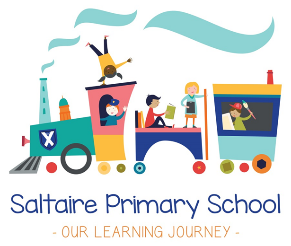 Pupil Premium Strategy September 2016Our ValuesWe expect everyone to do their best
There are high expectations of everyone. Children are provided with high quality learning opportunities so that each child attains and achieves all that they are able to.
Everyone in our school is important and includedWe promote an ethos of care and trust where every member of our school community feels that they belong and are valued. We all have a unique and important part to play in our school's success.We recognise everyone’s uniqueness.There will be no invisible children here. We recognise everyone’s uniqueness and success. We recognise learning in all its forms and are committed to nurturing lifelong learners.We are a safe schoolWe are committed to improving children's confidence and self-esteem. We know that safe and happy children achieve.We are proud of our school and the community we serveWHAT IS PUPIL PREMIUM? The government has allocated our school a sum of money which is called the "Pupil Premium". This is to improve the educational outcomes for particular students.  The three identified groups are: students who are entitled to free school meals and  children in local authority care (LAC). Any child who has claimed free school meals in the past 6 years is also entitled to this funding. This is called 'Ever 6'. It is for schools to decide how the Pupil Premium is spent, since we are best placed to assess what additional provision should be made for the individual pupils for whom we are responsible. The respective children’s progress and attainment is tracked and monitored carefully to ensure they achieve their full potential.Our approach to Pupil PremiumPupil Premium funding is carefully allocated according to the needs of the individual and primarily to accelerate learning.We are required to offer and implement a range of strategies as the Pupil Premium students are a diverse group of children of different ages, backgrounds, abilities and needs. We are required to monitor, evaluate and intervene.What we have done in the academic year 2015/2016In the past academic year, funding has been used to ensure and provide;Individual Provision MapsRegular meetings between designated teacher, staff and parents/carersAdditional adult support in the classroomInterventions run by the Pupil Achievement Officer, teachers and teaching assistantsActive Literacy Kits purchased and used in KS1Training for Active Literacy KitsNumicon Tiles for Mathematics purchased and used across the whole school Numicon home kits purchased and used by parents/carers (supported by PAO)6 iPads purchased for every class Music lessons Funding for educational visits and residential tripsChildren entitled to PPG in 2015/2016Achievement of children who are entitled to PPG Children entitled to PPG in 2015/2016 made good progress. However, there is a progress gap of -0.4 tracking points (less than half term’s progress). The attainment gap averaged 1 point equating to approximately a term. Children entitled to PPG attained most highly in reading and maths. Where individuals have not made the expected/targeted progress, provision for these children has been modified in order to continue to try and close the gap between children entitled to that funding and those who are not eligible. Pupil Premium 2016-17Measuring the impact of the pupil premiumOur data tracking system monitors the progress of children entitled to the PPG.  This is updated four times per year. The school is held accountable with a team of Governors who have responsibility for the progress of children entitled to PPG which is discussed termly at the Staffing and Curriculum Committee meeting. Our bespoke PPG funding monitor tracks all interventions and associated spending by child and the impact of this is monitored by the Assistant Headteacher. We will report on the impact of the strategy in March 2017.A large number of parents attended this first set of meetings.  Funding2013/20142014/20152015/2016Amount of PPG received per pupil 9001,3001,320Total amount of PPG received (Subject to movement of pupils)£71,480£117,000£119,274ReceptionYear 1Year 2Year 3Year 4Year 5Year 6TotalNumber of children in year69112214161795Percentage of pupil premium children1015173723252822ReadingReadingWritingWritingMathsMathsAttProgressAttProgressAttProgressWhole school19.43.416.13.519.53.5Children entitled to PPG.18.63.118.33.218.83.2Other pupils 19.73.519.53.619.73.6Gap Summer 2016 (- or +)-1.1-0.4-1.2-0.4-.9-0.4Barriers to educational achievement faced by children eligible for the PPG.We address these barriers by………….AchievementIndividual and group Provision MapsAdditional adult support in the classroomInterventions run by the Every Child a Learner team (ECaL) teachers and teaching assistantHard to reach parents and carers due to demands of work/life balance and other factorsParent/carer drop-ins run by the ECaL team at each parent consultation, parents are given the opportunity to discuss and review the impact of the provision and the progress of their child (ren) and where appropriate support packs.SHARE Learning sessionsEnrichment opportunitiesMusic lessons Funding for educational visits and residential tripsClubs and activities Social and emotional barriers To undertake the National Nurturing Schools Programme to ensure children’s emotional safety and promote high standards of behaviour.’ This is a two-year programme with an accreditation at the end